	MINUTES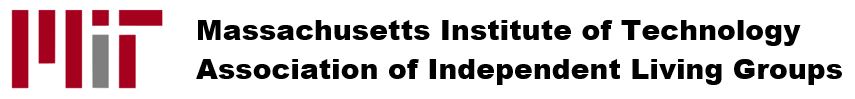 Thursday January 30, 2019 | W59 | Meeting called to order at 6:15 pm by In AttendanceBoard: Akil Middleton (ZP), Eric Cigan (LCA), Tyler Kemp-Benedict (pika), Alice Leung (ET), Cecila Stuopis (AXO)Administration, Staff, Vendors:  Brad Badgley (FSILG Office), Scott Klemm (FCI), Liz Jason (FSILG Office)Other Alumni/ae: Pat McCabe, Stan Wulf, Tom Stohlman, Tom Holtey, Mark Thompson, Kim HunterTreasurer’s Update and Financial Report Eric Cigan (Treasurer) reviewed the current balance sheet and the income/expenses to date. No big changes. Putting PVP meeting expenses (food), under the Accreditation. Need the invoice for web services. 1099 Misc was sent and filed. Have not opened a new savings account yet.FSILG Office and Student Council UpdatesBrad Badgley gave an FSILG Office update. Students start classes on Monday; the FSILG Leadership retreat is this Saturday with the new house presidents. We expect good attendance. Some groups have not submitted GRA subsidy forms yet. Liz Jason reported the the IFC Exec Com began meeting; it is an enthusiastic group and the PR Chair has plans for updating materials. There are a few JudCom cases continuing from last semester. MIT will send IFC & Panhel representatives to the NE Annual Greek Conference.Cecilia Stuopis reviewed MIT recommendations for corona virus concerns. MIT has some amount of housing space set aside to handle quarantine if that becomes necessary. Ask our students to be careful about hygiene, wash hands, wipe down surfaces, use sanitzer and soap, and stock up on cleaning supplies. There is also concern about profiling/hostility toward Chinese students. Facilities DiscussionScott Klemm reported that the RFP for the Phase 1 Project Manager for the facilities renewal doors & egress effort has gone out, and they are getting some vendor responses. Expect that the PM will review & survey the door/egress situation in all houses. A question that has come up for the committee is who will be responsible for tracking the house Facilities Action Plans. Previously, Tom Stohlman handled this, but in the new scheme it is not clear whether the Facilities Committee, PVP Committee, or FCI should do this. All our FSILG properties were licensed by their cities.As Tom Stohlman is retiring, we want the new BSF person to do spring semester walk-throughs with Tom as an introduction to the houses. The FCI has been working on a facilities management plan because our houses are starting to hire outside contractors for this service. FCI is asking the AILG Board to endorse the Facilities Management Program and approve the Director of Facilities job description. There are about 12 houses interested in buying the facilities management service from FCI. FCI plans to interview candidates in March, and charge a pro-rated amount for the rest of the year. The plan would be to start the annual service cycle July 1 to match the MIT fiscal year.The AILG Board passed a resolution to endorse the FCI Facilities Management Program as an optional paid service that the FCI would provide to participating AILG member organization and authorize the AILG Facilities Committee to prepare a contract with FCI for consideration by the AILG Board that includes the Building Safety Facilitator program. (The resolution text is below.)“Whereas, the Association of Independent Living Groups, Inc. (AILG) has for many years offered a Building Safety Facilitator program to assist member organizations with maintaining safe conditions in their houses; Whereas, there is an increasing need among the AILG member community for quality facilities management services provided by third parties; andWhereas, FSILG Cooperative, Inc. (FCI) is an independent corporation with a history of providing a range of services to AILG and its member organizations;Now, therefore, be it resolved that the AILG Board of Directors hereby Endorses the FCI document 'FSILG Cooperative, Inc. Facilities Management Program Description', dated January 30th, 2020, which describes optional, for-pay Facilities Management and Building Safety services that FCI would provide to participating AILG member organizations, and Authorizes the AILG Facilities Committee to prepare a contract with FCI, for consideration by the AILG Board, that includes continuation of the current Building Safety Facilitator program as described in said FCI document."Planning for Upcoming MeetingsFebruary 13 PlenaryProbably will need a corona virus updateReview the plan for a Director of Facilities ManagementReview the Phase 1 Facilities Renewal/FLIP plansIRDF report handout. Significant changes to the IRDF Education Grant program are upcoming, and will be included in the update.Spring Plenary combined with AILG Alum Retreat (2nd Annual Retreat in dedication to Bob Ferrara, Class of ‘67)Schedule for end of March or early AprilWill replace the normal AILG Plenary meeting; that meeting will be held over lunch at the retreatWill be a weekend day at Endicott HouseAILG Annual Meeting & Dinner (May 20 at the MIT Student Center, La Sala)Discussion of possible speakers. Cecilia will reach out to some prospects.Brad will update the MIT invitee listReview of AILG GoalsRegarding the GRA subsidy, when some houses don’t invoice for this, it can look like there is low need. It is a hassle each year to bug houses to do this. Maybe we can come up with a way to centralize invoicing and help houses do it at the same time.PVP program is a way to reconnect with member organizations and address their needs. The vision is to be advisors to each other, using a coaching model, with a leaner program and an emphasis on what each group wants to talk about. Plan to pilot a few groups next month. Will present the plan at the plenary and solicit volunteers. Hopefully the first few groups can talk about their experiences/impressions at the AILG Alum Retreat. We have a draft pre-visit questionnaire that replaces the BDF. The idea is for the house being visited to drive the discussion through their questionnaire responses.AnnouncementsNews from Nationals: Lehigh has suspended Greek new members activities. There is a lawsuit at Cornell.Next Plenary: February 13 at 6:30pm at W98 (Alumni Association)Next Board Meeting: March 5Beta Theta Pi is holding their chartering ceremony on April 25.FCI will be updating organization contacts with info from FSILG Office (OMMs) in addition to self update by organizations.Executive SessionThere was an Executive Session at the end of the meeting.AdjournmentMeeting adjourned at 19:50Respectfully Submitted,Alice Leung, AILG Secretary AbbreviationsAILG  	Association of Independent Living GroupsBSF	Building Safety FacilitatorCPW	Campus Preview WeekendDSL  	Division of Student LifeFCI  	FSILG Cooperative, Inc.FSILGs  	Fraternities, Sororities and Independent Living Groups                                                                                          IFC  	Interfraternity Council  ILGs 	Independent Living GroupsIRDF  	Independent Residence Development FundLGC  	Living Group CouncilMITAA	MIT Alumni AssociationPanhel 	Panhellenic AssociationSLI	Safety, Licensing, and Inspections